		Kính gửi:Các tổ chuyên môn trường THCS&THPT Tả Sìn Thàng;Các Giáo viên/nhóm chuyên môn.Thực hiện Công văn số 141/SGDĐT-GDTrH ngày 16 tháng 01 năm 2021 của Sở Giáo dục và Đào Tạo về việc xây dựng, tổ chức thực hiện Kế hoạch giáo dục của nhà trường;Ban giám hiệu triển khai đến các tổ, nhóm chuyên môn tiến hành xây dựng, tổ chức thực hiện một số kế hoạch giáo dục của nhà trường, cụ thể như sau:          1.Kế hoạch thời gian thực hiện chương trình ( phân phối chương trình từng môn học/hoạt động giáo dục ).Tổ trưởng chuyên môn tổ chức chỉ đạo giáo viên rà soát lại PPCT đã được phê duyệt từ đầu năm học 2020-2021 nếu có điều chỉnh so với các văn bản chỉ đạo của các cấp và qua sinh hoạt cụm chuyên môn số 5 thì tổng hợp báo cáo BGH, BCM để xin ý kiến chỉnh sửa bổ sung cho HKII ( Nếu có ). Các bộ môn sau khi đã thống nhất tại cụm chuyên môn số 5 nếu không có chỉnh sửa gì thì tiếp tục sử dụng PPCT đã được phê duyệt để thực hiện.Thực hiện Công văn số 141/SGDĐT-GDTrH ngày 16 tháng 01 năm 2021 của Sở Giáo dục và Đào Tạo về việc xây dựng, tổ chức thực hiện Kế hoạch giáo dục của nhà trường; để tạo tiền đề cho năm học 2021-2022  và làm minh chứng cho việc BGH đã triển khai các văn bản chỉ đạo của các cấp về việc xây dựng kế hoạch giáo dục của nhà trường; Ban giám hiệu yêu cầu các tổ trưởng chỉ đạo giáo viên/nhóm chuyên môn nghiên cứu kỹ phụ lục III của Công văn số 5512/BGDĐT-GDTrH ngày 18/12/2020 của Bộ giáo dục và Đào tạo và hoàn thiện cho một khối/môn ( Nội dung xây dựng bắt đầu từ HKII – hoàn thiện nộp lại cho Tổ trưởng ký duyệt trước 15/3/2021. Tổ trưởng nộp về cho BCM lưu giữ ngày 16/3/2021 )2. Kế hoạch giáo dục của tổ chuyên môn	Căn cứ vào Phụ lục III của giáo viên đã xây dựng Tổ chuyên môn lựa chọn một khối để hoàn thiện Phụ lục I,II trước ngày 30/3/2021 nộp lại cho Phó Hiệu trưởng – Trưởng ban chuyên môn ký duyệt và lưu giữ.3. Kế hoạch giáo dục của giáo viên và Kế hoạch bài dạy (giáo án)Căn cứ vào Kế hoạch giáo dục của bộ môn ( PPCT ) Ban giám hiệu không yêu cầu giáo viên thay giáo án theo Phụ lục IV một cách hình thức mà giáo viên chủ động căn cứ gợi ý tại Phụ lục IV hoàn thiện hơn các hoạt động học trong giáo án theo các tiêu chí tại công văn 5555/BGDĐT-GDTrH ngày 08/10/2014 của Bộ GDĐT. Ngoài ra Ban giám hiệu yêu cầu mỗi giáo viên xây dựng ít nhất 1 bài học hoặc 1 chủ đề theo Khung kế hoạch bài dạy ( Theo Phụ lục IV ) nằm trong chương trình của HKII ( Hoàn thiện trước 10/4/2021 ) . Qua các đợt kiểm tra nội bộ của Ban chuyên môn sẽ giám sát và kiểm tra kết quả thực hiện của giáo viên.4. Kế hoạch kiểm tra, đánh giá định kì- Đối với bài kiểm tra + Kiểm tra, đánh giá thường xuyên Việc kiểm tra, đánh giá thường xuyên được thực hiện trong quá trình tổ chức các hoạt động học được thiết kế trong Kế hoạch bài dạy (giáo án) thông qua các hình thức: hỏi - đáp, viết, thực hành, thí nghiệm, thuyết trình, sản phẩm học tập. Giáo viên lựa chọn hình thức kiểm tra, đánh giá phù hợp với đối tượng và được thể hiện đầy đủ trong giáo án. Nội dung, hình thức kiểm tra có thể thực hiện vào bất cứ hoạt động nào trong quá trình giảng dạy, tùy giáo viên lựa chọn và xây dựng trong giáo án. Đối với mỗi hình thức, khi đánh giá bằng điểm số (lấy điểm) phải thông báo trước cho học sinh về các tiêu chí đánh giá và định hướng cho học sinh tự học; chú trọng đánh giá bằng nhận xét quá trình và kết quả thực hiện của học sinh theo yêu cầu của câu hỏi, bài tập, bài thực hành, thí nghiệm, thuyết trình, sản phẩm học tập đã được nêu cụ thể trong Kế hoạch bài dạy ( giáo án ).. + Kiểm tra, đánh giá định kì Các tổ/nhóm chuyên môn xây dựng ma trận, bản đặc tả đề kiểm tra (Chỉ thực hiện khối THPT- Theo mẫu), đánh giá định kì của các môn học ở từng khối lớp với ngân hàng câu hỏi tự luận và câu hỏi trắc nghiệm khách quan theo 4 mức độ yêu cầu về cấp độ nhận thức. ( Mỗi môn/khối xây dựng 02 đề gốc mỗi đề đảo thành 04 mã - Hạn nộp ma trận, bản đặc tả đề và đề kiểm tra định kỳ trước 28/2/2021; đề cuối kỳ II trước 30/4/2021. Riêng khối 9,12 có hướng dẫn riêng ). - Đối với bài thực hành, dự án học tập các tổ chuyên môn chỉ đạo giáo viên xây dựng các bài kiểm tra thực hành, dự án học tập để kiểm tra, đánh giá định kì môn học ở từng khối lớp cho HKII; các bài kiểm tra thực hành, dự án học tập phải nêu rõ các tiêu chí cụ thể để đánh giá phù hợp với yêu cầu cần đạt của chương trình môn học.- Tổng hợp nhận xét, đánh giá cuối học kì và cả năm học Khuyến khích giáo viên hướng dẫn và giao cho học sinh viết tự nhận xét về ưu điểm, hạn chế, sự tiến bộ của bản thân trong học tập, rèn luyện đối với từng môn học cuối mỗi học kì; căn cứ kết quả đánh giá thường xuyên và định kì, giáo viên tổng hợp đưa ra nhận xét, đánh giá để học sinh hoàn thiện, chỉnh sửa và gửi cho cha mẹ học sinh. Đối với các môn học đánh giá bằng nhận xét: Tổng hợp nhận xét cuối mỗi học kì và cả năm học được thông báo cho từng học sinh và ghi vào Học bạ học sinh5. Tổ chức thực hiệna) Tổ trưởng chuyên mônTriển khai và quán triệt đầy đủ Công văn số 5512/BGDĐT-GDTrH ngày 18/12/2020 của Bộ giáo dục và Đào tạo; Công văn số 141/SGDĐT-GDTrH ngày 16 tháng 01 năm 2021 của Sở Giáo dục và Đào Tạo về việc xây dựng, tổ chức thực hiện Kế hoạch giáo dục của nhà trường đến toàn bộ giáo viên trong tổ. Chỉ đạo, hướng dẫn giáo viên hoàn thiện các nội dung đã nêu trong Hướng dẫn này của Ban giám hiệu.Tăng cường công tác kiểm tra, đôn đốc, hướng dẫn giáo viên hoàn thiện các nội dung đã triển khai đúng tiến độ và hiệu quả. Trong quá trình thực hiện nếu có vướng mắc kịp thời trao đổi với các đồng chí trong BGH để được thống nhất giải quyết.b) Giáo viênTăng cường công tác tự bồi dưỡng chuyên môn và nghiên cứu kỹ các văn bản chỉ đạo để hoàn thiện công việc đúng tiến độ, đảm bảo chất lượng.Thường xuyên trao đổi với giáo viên cùng chuyên môn, giáo viên cốt cán cụm – tỉnh để từng bước nâng cao chất lượng chất lượng xây dựng kế hoạch, giảng dạy, kiểm tra đánh giá; trao đổi, thống nhất giải quyết các vấn đề phát sinh trong quá trình dạy học và xây dựng kế hoạch.	Nhận được văn bản, Ban giám hiệu đề nghị các Tổ trưởng chuyên môn tổ chức triển khai thực hiện. Trong quá trình triển khai thực hiện, nếu có khó khăn vướng mắc báo cáo trực tiếp cho các đồng chí trong Ban giám hiệu để được hướng dẫn và thống nhất giải quyết./.MẪU 1MA TRẬN ĐỀ KIỂM TRA GIỮA KÌ 2 ( CK 2 )MÔN …….., LỚP ……..	MẪU 2BẢNG ĐẶC TẢ KĨ THUẬT ĐỀ KIỂM TRA GIỮA KÌ 2 ( CK2) MÔN …………… SỞ GIÁO DỤC VÀ ĐÀO TẠOTRƯỜNG THCS-THPT TẢ SÌN THÀNG Số: 58 /HD-THCS&THPTTSTV/v xây dựng, tổ chức thực hiện Văn bản số 141/SGDĐT-GDTrH ngày 26/1/2021 của Sở Giáo dục và Đào tạoCỘNG HÒA XÃ HỘI CHỦ NGHĨA VIỆT NAMĐộc lập – Tự do – Hạnh phúc   Tủa Chùa, ngày 20  tháng 02 năm 2021Nơi nhận:- Hiệu trưởng (B/c);- Tổ CM ( T/h );- GV toàn trường ( T/h);- Lưu VT.              KT.HIỆU TRƯỞNG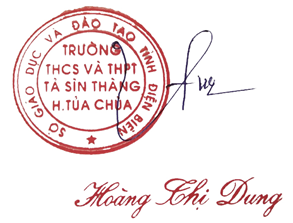 TTNội dung kiến thứcĐơn vị kiến thứcMức độ nhận thứcMức độ nhận thứcMức độ nhận thứcMức độ nhận thứcMức độ nhận thứcMức độ nhận thứcMức độ nhận thứcMức độ nhận thứcTổngTổngTổng% tổngđiểm% tổngđiểmTTNội dung kiến thứcĐơn vị kiến thứcNhận biếtNhận biếtThông hiểuThông hiểuVận dụngVận dụngVận dụng caoVận dụng caoSố CHSố CHThời gian (phút)% tổngđiểm% tổngđiểmTTNội dung kiến thứcĐơn vị kiến thứcSố CHThời gian (phút)Số CHThời gian (phút)Số CHThời gian (phút)Số CHThời gian (phút)TNTLThời gian (phút)111222333TổngTổngTỉ lệ (%)Tỉ lệ (%)4040303020201010100100Tỉ lệ chung (%)Tỉ lệ chung (%)7070707030303030100100TTNội dung kiến thứcĐơn vị kiến thứcMức độ kiến thức, kĩ năng cần kiểm tra, đánh giáSố câu hỏi theo mức độ nhận thứcSố câu hỏi theo mức độ nhận thứcSố câu hỏi theo mức độ nhận thứcSố câu hỏi theo mức độ nhận thứcTTNội dung kiến thứcĐơn vị kiến thứcMức độ kiến thức, kĩ năng cần kiểm tra, đánh giáNhận biếtThông hiểuVận dụng Vận dụng cao1Nhận biết:…………. ( câu……)Thông hiểu: ( câu……)Vận dụng thấp: ( câu……)Vận dụng cao:( câu……)2